Severn Side Classic Car Show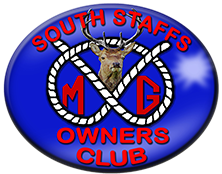 Bridgenorth Rugby Club, 13 Bridge St, Bridgenorth, WV15 5AAEvent number:                                                           190524Date:                                                                            Sunday 19th May 2024Meeting place:                                                           Rabbit Run Coffee Shop, Bridgenorth Rd,                                                                                       Rudge Heath, WV6 7EETime:                                                                            09:00amBooking cut-off date:                                                8th May 2024Cost:                                                                             £5.50 in advance £7.50 on the day Event organiser / contact:                                       Mick HarperAdditional Information:     *Ticket price includes a place on the Club stand for SSMGOC members.  Non-club members are welcome to purchase their own tickets.  This will then allow them to book a place on our stand.  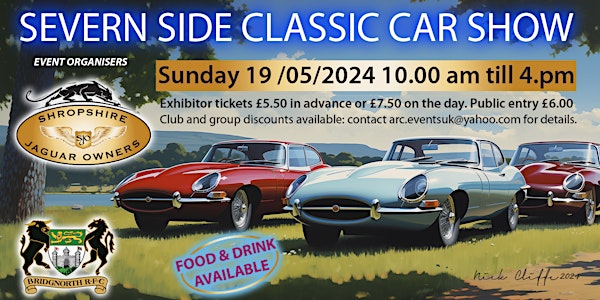 (Office use only) Payment received by ___________________________                   Date____________________ _ _ _ _ _ _ _ _ _ _ _ _ _ _ _ _ _ _ _ _ _ _ _ _ _ _ _ _ _ _ _ _ _ _ _ _ _ _ _ _ _ _ _ _ 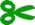 (Attendance slip to print, fill in and return)Event number: 190524	Membership Number _________Event Name: Severn Side Classic Car Show	Model_____________________________	Registration number_________________I/We _________________________________________________ wish to attend the above-named event.Please find attached payment of £__________ for this event and understand that no refunds will be given unless the event is cancelled by the event organiser.Signed _________________________	Date______________